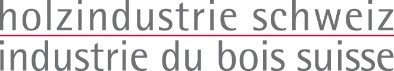 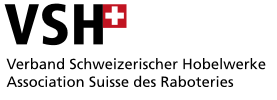 Ausbildungsprogramm Praktikum für Holzindustriefachfrau / Holzindustriefachmann EFZ in Produktionsstufe 2Ausbildungsprogramm Praktikum für Holzindustriefachfrau / Holzindustriefachmann EFZ in Produktionsstufe 2Lernende/Lernender: Das Praktikum findet in einem Betrieb der 
zweiten Produktionsstufe (Hobelwerk, 
Leimholzwerk, …) statt.Das Praktikum dauert ___ Wochen.Praktikumsbeginn: Das Praktikum findet in einem Betrieb der 
zweiten Produktionsstufe (Hobelwerk, 
Leimholzwerk, …) statt.Das Praktikum dauert ___ Wochen.Praktikumssende: Das Praktikum findet in einem Betrieb der 
zweiten Produktionsstufe (Hobelwerk, 
Leimholzwerk, …) statt.Das Praktikum dauert ___ Wochen.Verantwortliche/-r Berufsbildner/-in im Praktikumsbetrieb: Das Praktikum findet in einem Betrieb der 
zweiten Produktionsstufe (Hobelwerk, 
Leimholzwerk, …) statt.Das Praktikum dauert ___ Wochen.PraxisaufträgeLeistungsziele BiplaBemerkungenDatum 
UmsetzungVerantwortliche PersonLerndokuDatum / Visum BesprechungAllgemeinHolzbasierte Produkte unter Aufsicht kommissionieren: Nach Qualitäten Industrie, N1, N2 und Auslese sortieren und bereitstellend1.3AllgemeinHolz nach Anforderungsklasse unter Aufsicht flicken
(einführen, rückmelden)d1.3Nach Möglichkeit jede Qualität ansonsten mindestens 2 von 3 Qualitäten (Auslese, N1, N2) min. 2 Mal flicken PraxisaufträgeLeistungsziele BiplaBemerkungenDatum 
UmsetzungVerantwortliche PersonLerndokuDatum / Visum BesprechungHobelwerkProfilhobelmaschine unter Aufsicht bedienen: Mit Unterstützung Profile produzieren, unter Anleitung einstellen (Zumasse kennenlernen) und Maschine beschickend2.1, d2.4HobelwerkIndustrielle Beschichtungsanlagen: Unter Aufsicht Nebenmaschinen in Betrieb setzen, bedienen und überwachen (für unterschiedliche Oberflächenbehandlungen)d3.5HobelwerkQualität der Oberflächenbehandlung unter Aufsicht kontrollieren: notwendige Messungen durchführen, Qualität des Anstrichstoffes kontrollieren und Rückstellmuster herstellend3.6, d3.7PraxisaufträgeLeistungsziele BiplaBemerkungenDatum 
UmsetzungVerantwortliche PersonLerndokuDatum / Visum BesprechungLeimholzwerkKeilzinkenmaschine unter Aufsicht bedienen:  einstellen und bedienend2.1, d2.8LeimholzwerkLeimpresse (vertikal/horizontal) unter Aufsicht steuern und bedienen: Einstellungen vornehmen, beschicken im Team, offene Zeit und Presszeit einhaltend2.1, d2.8LeimholzwerkTrennmaschinen unter Anleitung bedienen: Einstellungen, Werkzeugwechsel, Bretter nach Dicke abtrennen (Abbund: Hand, CNC, Vormontage)d2.1, d2.3LeimholzwerkKappkreissäge unter Anleitung bedienen: Markierungen vornehmen, Einstellungen und Werkzeugwechsel vornehmen, einfache Kappschnitte ausführen (Abbund)d2.1, d2.2